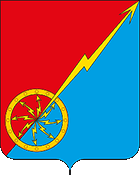 О внесении изменений в решение Собрания депутатов муниципального образования город Советск Щекинского района № 20-64 от 27.10.2015 г. «Об установлении на территории муниципального образования город Советск Щекинского района налога на имущество физических лиц»	В соответствии с Федеральным законом от 6 октября 2003 г. № 131-ФЗ «Об общих принципах организации местного самоуправления в Российской Федерации», статьей 407 Налогового кодекса Российской Федерации, руководствуясь Уставом муниципального образования город Советск Щекинского района, Собрание депутатов муниципального образования город Советск Щекинского района РЕШИЛО:1. Внести в решение Собрания депутатов муниципального образования город Советск Щекинского района № 20-64 от 27.10.2015 г. «Об установлении на территории муниципального образования город Советск Щекинского района налога на имущество физических лиц» следующее изменение:- пункт 5.9 изложить в новой редакции: «5.9. члены семей военнослужащих, потерявших кормильца, признаваемые таковыми в соответствии с Федеральным законом от 27 мая 1998 года N 76-ФЗ «О статусе военнослужащих»;».2. Настоящее решение опубликовать в средствах массовой информации и разместить на официальном сайте МО г. Советск в сети Интернет.3. Настоящее решение вступает в силу со дня опубликования и распространяется на правоотношения, возникшие 1 января 2016 года.Глава муниципального образованиягород Советск Щекинского района				Н. Б. ЕрмаковаСобрание депутатов муниципального образованияСобрание депутатов муниципального образованиягород Советск Щекинского районагород Советск Щекинского районаIII созываIII созываРЕШЕНИЕРЕШЕНИЕот 22 июня 2016 года№ 33-103